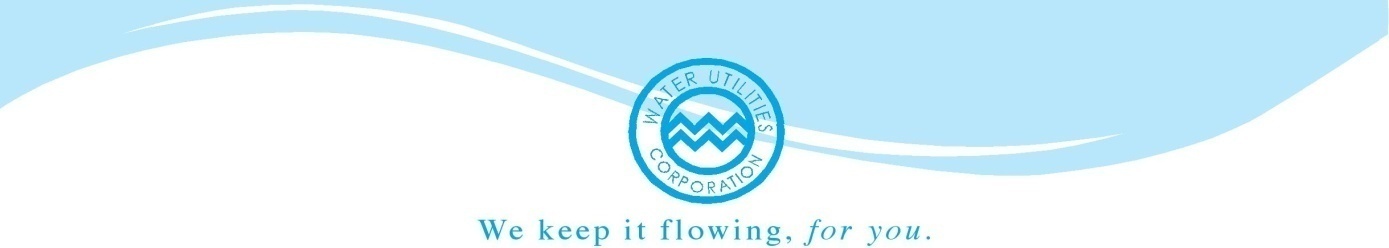 Request for Bids-Plant
Design, Supply and InstallationEmployer: Water Utilities CorporationProject: Botswana Emergency Water Security and Efficiency Project (BEWSE) Contract title: Design, Supply and Installation of Water Treatment Plant at Borehole (BH 7955) at MosuCountry: BotswanaLoan No.: P160911RFB No: WUC012(2019)Issued on: 21st June 2019The Botswana Government has received financing from the World Bank toward the cost of the Botswana Emergency Water Security and Efficiency Project , and intends to apply part of the proceeds toward payments under the Contract for Design, Supply and Installation of Water Treatment Plant at Borehole BH 7955 at Mosu“.The Water Utilities Corporation now invites sealed Bids from eligible Bidders for design, supply and installation of a suitable packaged water treatment plant including associated works that is acceptable to Water Utilities Corporation. The plant should be able to treat raw water abstracted from an existing borehole to the required drinking standards as per BOS 32 (2015). The proposed plant shall have a minimum efficiency (recovery rate) of 85 %. The Project is a Design, Supply & Install Contract. The overall scope of works comprises of borehole water analysis to validate the water quality, design of the appropriate treatment plant to treat raw water to potable water, installation of the plant, design and construction of the evaporation pond (s) for the reject water, design & erection of the palisade fencing, connecting the plant to the water supply network and provision of six (6) months of operation and maintenance of the plant after commissioning (post contract maintenance). The borehole is located at the Ntlhane ploughing fields at coordinates (2357660,88715.50),Lo 27 in Letlhakane Sub District (Boteti).Bidding will be conducted through national competitive procurement using a Request for Bids (RFB) as specified in the World Bank’s “Procurement Regulations for IPF Borrowers” dated July 2016 (“Procurement Regulations”) and is open to all eligible Bidders as defined in the Procurement Regulations. Interested eligible Bidders may obtain further information from Water Utilities Corporation, Keneilwe Chengeta, email: procurement@wuc.bw; and inspect the bidding document during Office hours 0800 to 1600 hours (CAT) at the address given below.The bidding document in English may be purchased by interested eligible Bidders upon the submission of a written application to the address below and upon payment of a nonrefundable fee of P1000 or USD100. The method of payment will be direct deposit in favour of Water Utilities Corporation or cash. The account number for payment is Water Utilities Corporation, Barclays Bank Industrial Branch, Gaborone, Current Account No: 1447860 or direct payment at the address below.The document will be collected at Water Utilities Corporation upon payment of non-refundable fee.Bids must be delivered to the address below on or before 25th July 2019 at 1400 hours. Electronic bidding will not be permitted. Late Bids will be rejected. Bids will be publicly opened in the presence of the Bidders’ designated representatives and anyone who chooses to attend at the address below on 25th  July 2019.A Pre-Bid Meeting shall be held at Letlhakane Village (Water Utilities Corporation, Customer Service Centre) on the 4th July 2019 at 0900 hours. The team will then drive to Mosu Borehole.All Bids must be accompanied by a Bid-Securing Declaration.Attention is drawn to the Procurement Regulations requiring the Borrower to disclose information on the successful bidder’s beneficial ownership, as part of the Contract Award Notice, using the Beneficial Ownership Disclosure Form as included in the bidding document.The address(es) referred to above is :Inspection of bid documents and collection at:The Corporation SecretaryRoom 208/02Water Utilities CorporationSedibeng HousePlot 17530Luthuli RoadOld Industrial SiteGaboroneBotswana.Sealed bid shall be delivered to:The Tender Box Located at the Head Office BoardroomWater Utilities CorporationSedibeng HousePlot 17530Luthuli RoadOld Industrial SiteGaboroneBotswana.